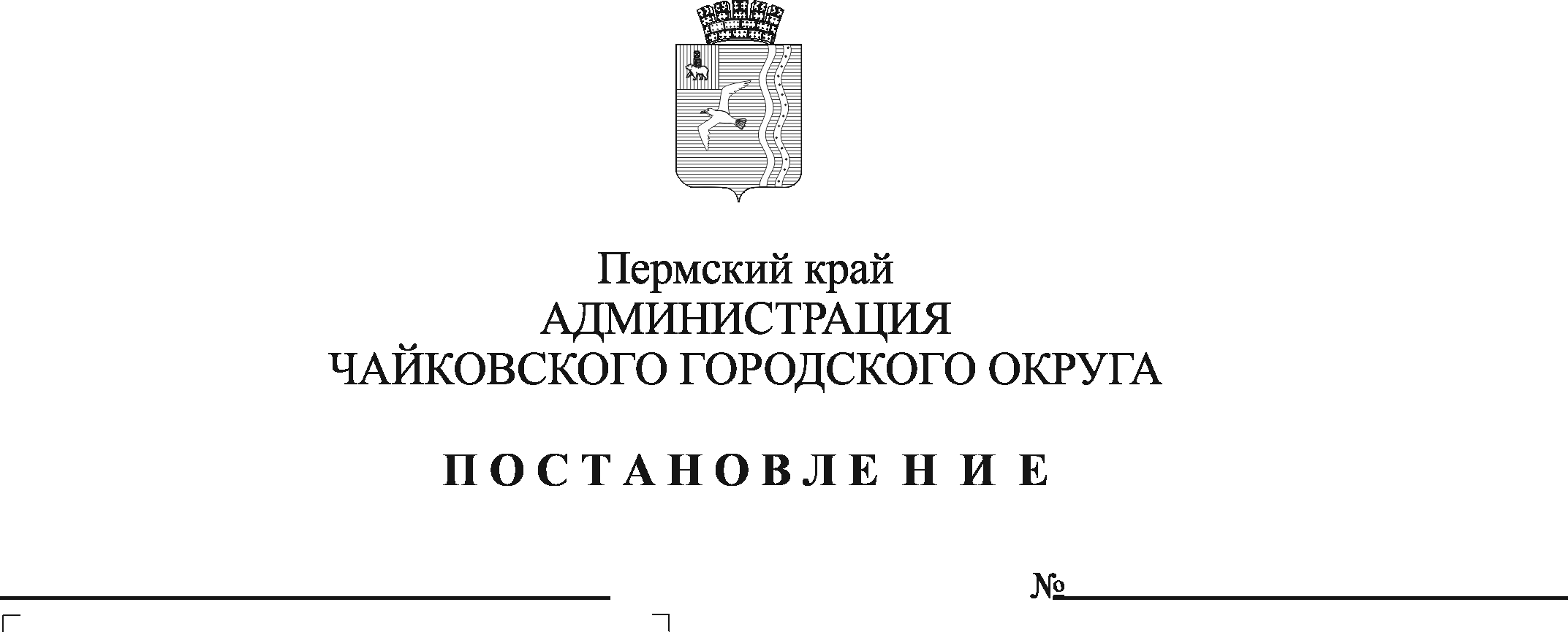 В соответствии со статьями 135, 144, 145 Трудового кодекса Российской Федерации, статьей 16 Федерального закона от 6 октября 2003 г. №131-ФЗ «Об общих принципах организации местного самоуправления в Российской Федерации», Уставом Чайковского городского округа, решением Чайковской городской Думы от 19 декабря 2018 г. № 96 «Об оплате труда работников муниципальных учреждений Чайковского городского округа», пунктом 1.4.2 решения Думы Чайковского городского округа от 20 октября 2021 г. № 544 «О внесении изменения в решение Думы Чайковского городского округа от 23.12.2020 № 438 «О бюджете Чайковского городского округа на 2021 год и плановый период 2022 и 2023 годов», постановлением администрации Чайковского городского округа от 11 февраля 2019 г. № 153 «Об оплате труда рабочих муниципальных учреждений Чайковского городского округа» ПОСТАНОВЛЯЮ:1. Внести в Положение о системе оплаты труда работников муниципального казенного учреждения «Муниципальная пожарная охрана», утвержденное постановлением администрации Чайковского городского округа от 17 февраля 2020 г. № 146 (в редакции постановления администрации Чайковского городского округа от 17.06.2021 № 588), следующие изменения:1.1. в пункте 2.4. Схему должностных окладов работников муниципального казенного учреждения «Муниципальная пожарная охрана» изложить в следующей редакции:СХЕМАдолжностных окладов работников муниципального казенного учреждения «Муниципальная пожарная охрана»1.2. в пункте 6.3. Схему базовых должностных окладов директора и заместителя директора по общим вопросам муниципального казенного учреждения «Муниципальная пожарная охрана» изложить в следующей редакции:СХЕМАбазовых должностных окладов директора и заместителя директора по общим вопросам муниципального казенного учреждения «Муниципальная пожарная охрана»2. Опубликовать постановление в муниципальной газете «Огни Камы» и разместить на официальном сайте администрации Чайковского городского округа.3. Постановление вступает в силу после его официального опубликования и распространяется на правоотношения, возникшие с 1 октября 2021 г.Глава городского округа – глава администрации Чайковского городского округа                                                          Ю.Г. Востриков№Квалификационные уровниДолжности, отнесенные к квалификационным уровнямРазмер должностного оклада (ставки), рублей12341. Профессиональная квалификационная группа «Общеотраслевые профессии рабочих первого уровня»1. Профессиональная квалификационная группа «Общеотраслевые профессии рабочих первого уровня»1. Профессиональная квалификационная группа «Общеотраслевые профессии рабочих первого уровня»1. Профессиональная квалификационная группа «Общеотраслевые профессии рабочих первого уровня»1.11-й квалификационный уровеньУборщик служебных помещений6 399,002. Профессиональная квалификационная группа «Общеотраслевые профессии рабочих второго уровня»2. Профессиональная квалификационная группа «Общеотраслевые профессии рабочих второго уровня»2. Профессиональная квалификационная группа «Общеотраслевые профессии рабочих второго уровня»2. Профессиональная квалификационная группа «Общеотраслевые профессии рабочих второго уровня»2.11-й квалификационный уровеньВодитель пожарного автомобиля8 537,002.22-й квалификационный уровеньСтарший водитель пожарного автомобиля9 592,003. Профессиональная квалификационная группа «Общеотраслевые должности служащих четвертого уровня»3. Профессиональная квалификационная группа «Общеотраслевые должности служащих четвертого уровня»3. Профессиональная квалификационная группа «Общеотраслевые должности служащих четвертого уровня»3. Профессиональная квалификационная группа «Общеотраслевые должности служащих четвертого уровня»3.1.1-й квалификационный уровеньМеханик11 429,00№ п/пНаименование группы должностей и должностиРазмер базового оклада, рублей1.Директор20 267,00 2.Заместитель директора по общим вопросам18 240,00